Об отмене  решение Совета сельского поселения Удрякбашевский сельсовет муниципального района Благоварский район Республики Башкортостан от 25 июля 2022 года № 33-253 «О правилах адресации объектов адресации, расположенных на территории сельского поселения Удрякбашевский сельсовет муниципального района Благоварский район Республики Башкортостан»Рассмотрев экспертное заключение Государственного комитета Республики Башкортостан по делам юстиции НГР RU 03024905202200007от  «29» ноября 2022 года о несоответствии решения Совета сельского поселения Удрякбашевский сельсовет муниципального района Благоварский район Республики Башкортостан от 25 июля 2022 года № 33-253 «О правилах адресации объектов адресации, расположенных на территории сельского поселения Удрякбашевский сельсовет муниципального района Благоварский район Республики Башкортостан» федеральному законодательству,  Совет сельского поселения Удрякбашевский сельсовет муниципального района Благоварский район Республики Башкортостан  р е ш и л :	1.Отменить решение Совета сельского поселения Удрякбашевский сельсовет муниципального района Благоварский район Республики Башкортостан от 25 июля 2022 года № 33-253 «О правилах адресации объектов адресации, расположенных на территории сельского поселения Удрякбашевский сельсовет муниципального района Благоварский район Республики Башкортостан». 2. Решение подлежит официальному обнародованию на информационном стенде и размещению на официальном сайте администрации поселения Удрякбашевский сельсовет в сети «Интернет».3. Решение вступает в силу со дня его официального обнародования.4. Контроль за исполнением настоящего Решения оставляю за собой.Глава сельского поселения Удрякбашевский сельсоветмуниципального района Благоварский районРеспублики Башкортостан                                                                     Р.Р. Ишбулатов       с. Удрякбаш       12 .12. 2022 год                      № 36-274БАШҚОРТОСТАН РЕСПУБЛИКАҺЫБЛАГОВАР РАЙОНЫ МУНИЦИПАЛЬ РАЙОНЫНЫҢ ӨЙҘӨРӘКБАШ  АУЫЛ СОВЕТЫ АУЫЛ БИЛӘМӘҺЕ СОВЕТЫегерме hигеҙенсе сакырылыш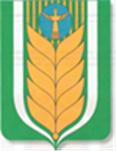 РЕСПУБЛИКА БАШКОРТОСТАН МУНИЦИПАЛЬНЫЙ РАЙОН БЛАГОВАРСКИЙ РАЙОНСОВЕТ СЕЛЬСКОГО ПОСЕЛЕНИЯ УДРЯКБАШЕВСКИЙ СЕЛЬСОВЕТдвадцать восьмого созыва452733, Өйзөрәкбаш ауылы, Үзәк урам, 31/1Тел. (34747) 2-83-72,           E-mail: udrjakbashsp_blag@mail.ru 	 452733, село Удрякбаш,ул. Центральная, 31/1Тел. (34747) 2-83-72,E-mail: udrjakbashsp_blag@mail.ruҚ А Р А РР Е Ш Е Н И Е